TabeleTagul <table> este folosit pentru a deschide un tabel. In interiorul acestui tag vom gasi alte doua taguri tipice:<tr> (liniile tabelului) <td> (coloanele tabelului).Exemplu:<html><table border="1">  <tr>         <td>Randul 1 Coloana 1</td>         <td>Randul 1 Coloana 2</td>   </tr>   <tr>       <td>Randul 2 Coloana 1</td>      <td>Randul 2 Coloana 2</td>    </tr> </table></html>Rezultatul codului pentru tabel este prezentat în figura 4.11.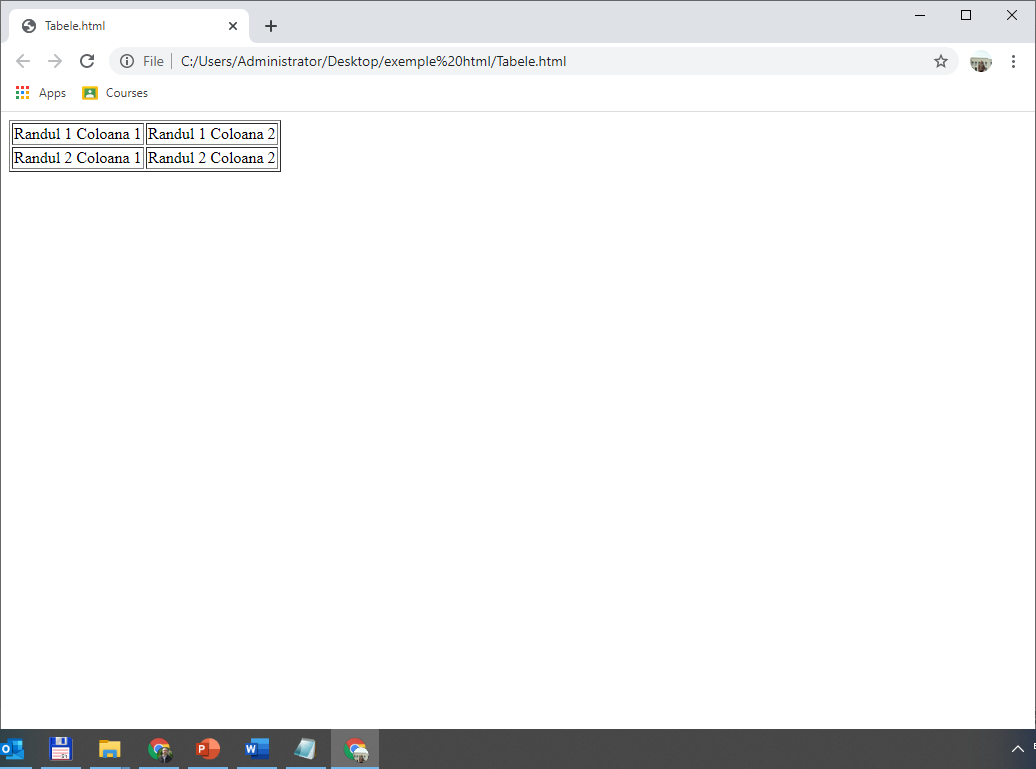 Fig. 4.11. Folosirea tabelelor în cod htmlContinutul va fi plasat in interiorul casutelor tabelului. O casuta este ceea ce se afla între <td> și </td>. Atributul border stabileste latimea marginii tabelului. Dacă la atributul border se va seta valoarea 0 (zero) tabelul va avea bordurile invizibile. Pentru o bordură mai groasă valoare asociată atributului border trebuie sa fie mare.Un alt atribut asociat bordurilor atunci când dorim sa avem o bordură mai mică trebuie să folosim următoarea comandă: border-collapse. Trebuie să definim și tagul <style>  </style>.Exemplu:<!DOCTYPE html><html><head><style>table {  border-collapse: collapse;}table, td, th {  border: 1px solid black;}</style></head><body><table>  <tr>    <th>Rand 1 Coloana 1</th><th>Rand 1 Coloana 2</th>  </tr>  <tr>    <td>Rand2  Coloana 1</td> <td>Rand 2 Coloana 2</td>  </tr>  <tr>    <td>Rand 3 Coloana 1</td> <td>Rand 3 Coloana 2</td>  </tr></table><p><b>Atentie:</b> Daca nu este specificat ca fiind un document !DOCTYPE, atributul border-collapse poate duce la afișări necorespunzatoare la versiuni mei vechi de browser, de exemplu I.E. 8 sau mai vechi.</p></body></html>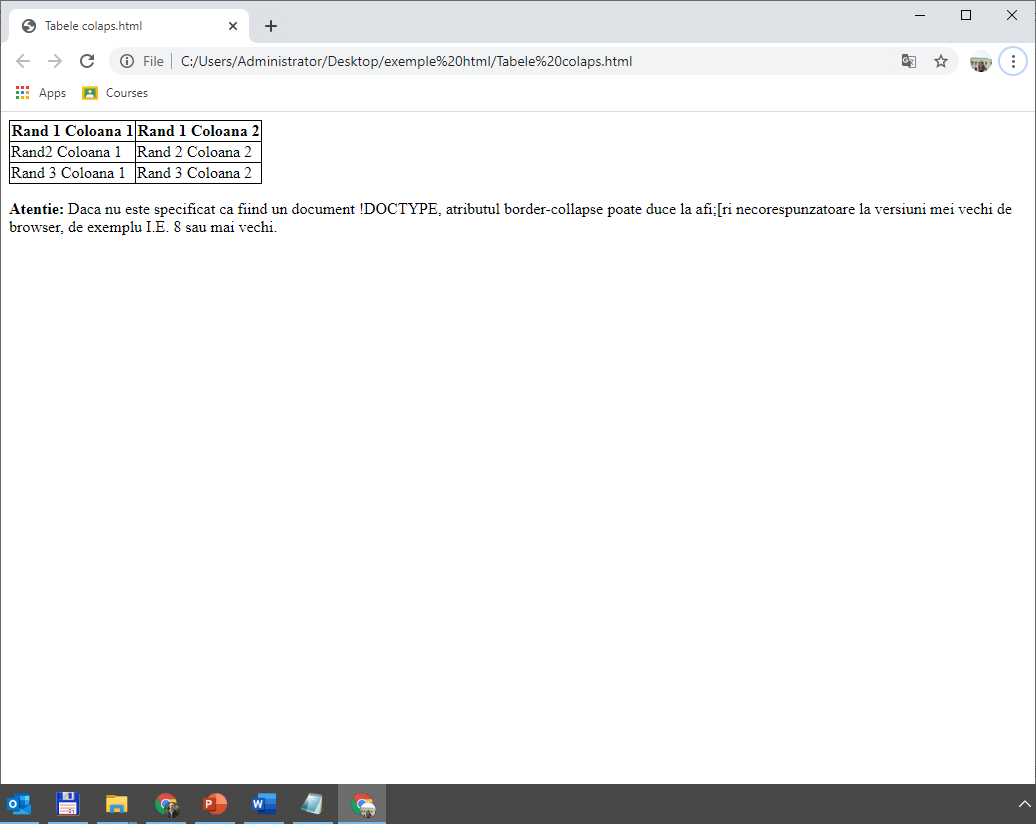 Fig. 4.12. Folosirea atributului border-collapse în cod htmlPentru a forma tabele asimetrice vom folosi:"rowspan" pentru a traversa mai multe linii "colspan" pentru a traversa mai multe coloane. Dacă vrem ca prima linie să fie setată ca titluri pentru toate coloanele vom folosi tagul <th>. Acestea vor fi scrise cu litere ingrosate dupa cum vom vedea în exemplu urmator, ca în figura 4.13:<html><table border="1"> <tr> <th>Coloana 1</th> <th>Coloana 2</th> <th>Coloana 3</th> </tr> <tr> <td rowspan="2">Randul 1 Coloana 1</td> <td>Randul 1 Coloana 2</td> <td>Randul 1 Coloana 3</td> </tr> <tr> <td>Randul 2 Coloana 2</td> <td>Randul 2 Coloana 3</td> </tr> <tr> <td colspan="3">Randul 3 Coloana 1</td> </tr> </table></html>Fig. 4.13. Folosirea atributelor rowspan și colspan în cod html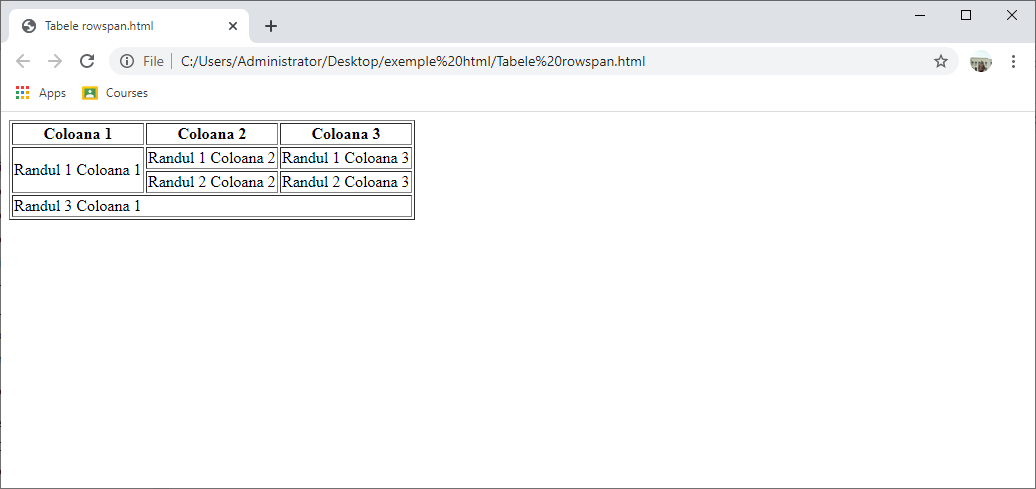 Spatierea celulelorCu ajutorul atributelor "cellpadding" si "cellspacing" vom defini distanta dintre celule astfel:"cellspacing" stabileste marimea marginii, "cellpadding" stabileste distanta dintre margine si continut. Distanta între celule și dimensiunea margini va fi interpretată de browser în pixeli. Conform acestei „convenții" o valoare de 10 sunt de fapt 10 pixeli. Acest atribut nu este singurul care foloseste ca unitate de masura, pixeli.Exemplu:<html><table border="1" cellspacing="10" cellpadding="10" bgcolor=”Green">      <tr>          <th>Coloana 1</th>         <th>Coloana 2</th>      </tr>       <tr>           <td>Randul 1 Coloana 1</td>           <td>Randul 1 Coloana 2</td>      </tr>      <tr>          <td>Randul 2 Coloana 1</td>          <td>Randul 2 Coloana 2</td>      </tr> </table></html>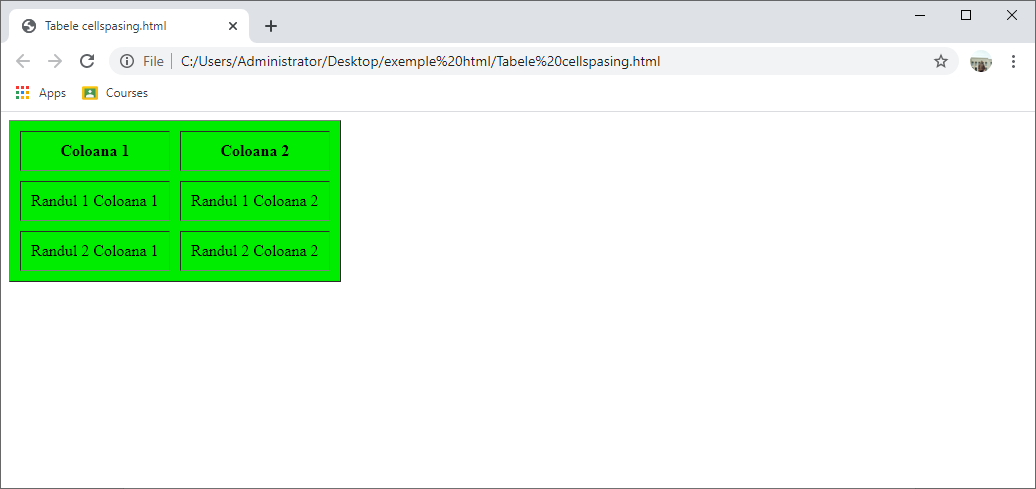 Fig. 4.14. Folosirea atributelor cellspacing și cellpadding în cod htmlAtributul ID al tabelului – este utilizat pentru a defini un stil special pentru un anumit tabel:Un exemplu pentru utilizarea atributului ID este prezentat mai jos:<html><head><style>table, th, td {  border: 2px solid black;  border-collapse: collapse;}th, td {  padding: 10px;  text-align: left;}#t01 {  width: 100%;      background-color: #d2d2e1;}</style></head><body><h2>Styling Tables</h2><table style="width:90%">  <tr>    <th>Nume</th>    <th>Prenume</th>     <th>Varsta</th>  </tr>  <tr>    <td>Popescu</td>    <td>Ion</td>    <td>22</td>  </tr>  <tr>    <td>Popa</td>    <td>Irina</td>    <td>23</td>  </tr>  <tr>    <td>Andronic</td>    <td>Gigi</td>    <td>21</td>  </tr></table><br><table id="t01">  <tr>    <th>Nume</th>    <th>Prenume</th>     <th>Varsta</th>  </tr>  <tr>    <td>Popescu</td>    <td>Ion</td>    <td>22</td>  </tr>  <tr>    <td>Popa</td>    <td>Irina</td>    <td>23</td>  </tr>  <tr>    <td>Andronic</td>    <td>Gigi</td>    <td>21</td>  </tr></table></body></html>